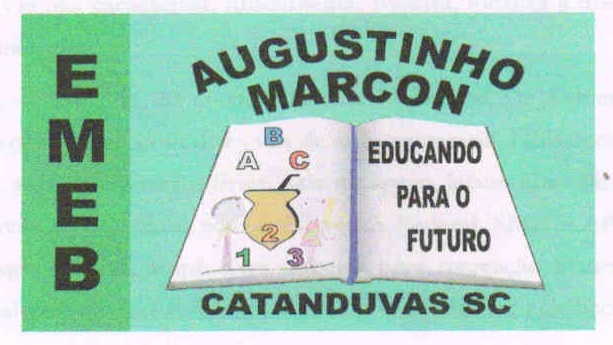                                                                                      Escola Municipal de Educação Básica Augustinho Marcon                                                                             Catanduvas (SC), agosto / setembro de 2020.                                                                             Diretora: Tatiana M. B. Menegat.                                                                                                                                                                                                    Assessora Técnica-Pedagógica: Maristela Apª. B. Baraúna.                                                                             Assessora Técnica-Administrativa: Margarete P. Dutra.                                                                                                                                                                Professor: Paulo André Klein.                                                                       Disciplina: MúsicaCOMO DESCOBRIMOS O QUE É PAUTA MUSICAL, AGORA VAMOS ENTENDER PARA QUE SERVE A CLAVE DE SOL JUNTO COM A PAUTA MUSICAL. LEIA COM ATENÇÃO E COPIE NO CADERNO. QUEM REALIZAR IMPRESSÃO PODE COLAR.QUALQUER DÚVIDA ESTOU À DISPOSIÇÃO.SEQUÊNCIA DIDÁTICA – MÚSICA – 21/09 A 25/09 - 3º ANOA clave de sol junto com a pauta musical define notas musicais para cada linha e espaço da pauta, cuide para definir bem a localização de cada nota musical. 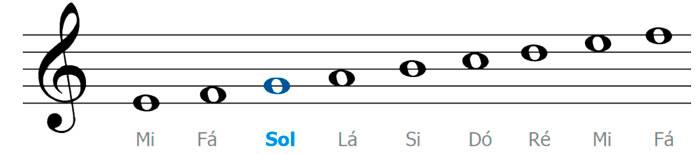 A partir do momento que colocar a clave de sol na pauta, segue essas as notas musicais, lembrando que a primeira linha é mi. E a clave de sol nomeia a segunda linha da pauta, que é a nota sol. Então segue a disposição das notas musicais em sequência, uma nota na linha, e outra nota no espaço. Questão: 
01 – Qual o nome da NOTA MUSICAL que encontramos na segunda linha da pauta? 
R: _____________________. 